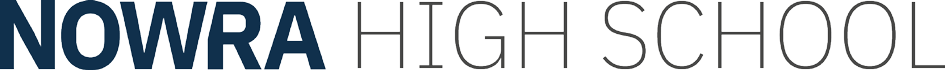 Year 9 2021 Enrichment Class ApplicationApplications for Year 9 entry into the 2021 Gifted and Talented Academic Enrichment Stream can be completed and submitted either by mail PO Box 183 NOWRA NSW 2541, email nowra-h.school@det.nsw.edu.au or handed directly to Nowra High School (NHS) through the front office. All applications must be submitted by 12 noon Monday 30th November, 2020.Following your application, students will be invited to a testing day on Thursday 3rd December, 2020 to be held at NHS from 9am.  Applicants will be emailed further instructions. Please attach a copy of your school report and any other relevant documents.Student Name:Student Name:Parents/Caregiver Name:Parents/Caregiver Name:Address:Address:Contact phone:Email:List your School Involvement and Academic Achievements((Leadership, Sport, Cultural, Creative and Performing Arts, Competitions and School Awards)________________________________________________________________________________________________________________________________________________________________________________________________________________________________________________________________________________________________________________________________________________________________________________________________________________________________________________________________________________________________________________________________________________________________________________________________________________________________________________________________________________________________________________________________________________________List your School Involvement and Academic Achievements((Leadership, Sport, Cultural, Creative and Performing Arts, Competitions and School Awards)________________________________________________________________________________________________________________________________________________________________________________________________________________________________________________________________________________________________________________________________________________________________________________________________________________________________________________________________________________________________________________________________________________________________________________________________________________________________________________________________________________________________________________________________________________________Brief List of Interests, Hobbies and Community Participation:______________________________________________________________________________________________________________________________________________________________________________________________________________________________________________________________________________________________________________________________________________________________________________________________________________________________________________________________________________________________________________________________________________________________________________________________________________________________________________________________________________________________________________________________________________________________________________________________________________________________________________________________________________________________________________Why I would like to be part of the Year 9 Enrichment Class at Nowra High School: (to be completed by the student)_____________________________________________________________________________________________________________________________________________________________________________________________________________________________________________________________________________________________________________________________________________________________________________________________________________________________________________________________________________________________________________________________________________________________________________________________________________________________________________________________________________________________________________________________________________________________________________________________________________________________________________________________________________________________________________________________________________________________________________________________________Brief List of Interests, Hobbies and Community Participation:______________________________________________________________________________________________________________________________________________________________________________________________________________________________________________________________________________________________________________________________________________________________________________________________________________________________________________________________________________________________________________________________________________________________________________________________________________________________________________________________________________________________________________________________________________________________________________________________________________________________________________________________________________________________________________Why I would like to be part of the Year 9 Enrichment Class at Nowra High School: (to be completed by the student)_____________________________________________________________________________________________________________________________________________________________________________________________________________________________________________________________________________________________________________________________________________________________________________________________________________________________________________________________________________________________________________________________________________________________________________________________________________________________________________________________________________________________________________________________________________________________________________________________________________________________________________________________________________________________________________________________________________________________________________________________________